Information Technology Committeeexecutive project descriptionProject DescriptionObjectives and OutcomesMeasurable OutcomesImpacts to Other DepartmentsBusiness Continuity PlanProject DetailsScope and DeliverablesProject Management Methodology  Yes, we will be using the Project Leadership Academy Project Methodology (based on PMI Best    Practices)  We will be using an alternate methodology Alternate Methodology: Project Plan	  AttachedProject Risk, Staffing and StatusRisk Assessment Chart Project staffingProject DeliverablesProject Funding: Requirements and Sources*ITC approval of this IPAQ does not include project funding.  It is the responsibility of the submitting Department to obtain the funding necessary for the project. *CostsWhat is the total initial cost to implement solution? (Implementation Cost Only): Annual costs:Five (5) Year Cost:Means of Determination: Available Funding: Project Savings/Expense ReductionsEstimated Savings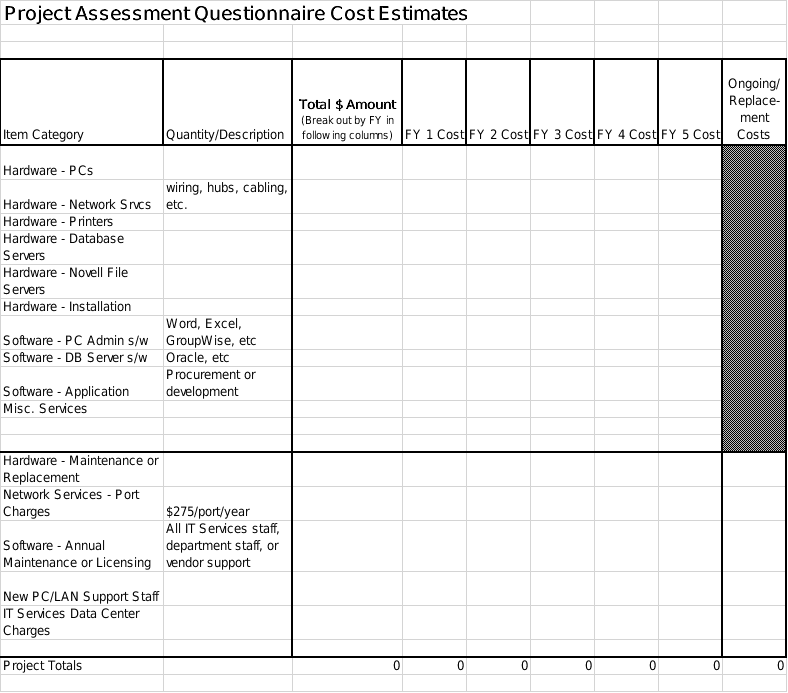 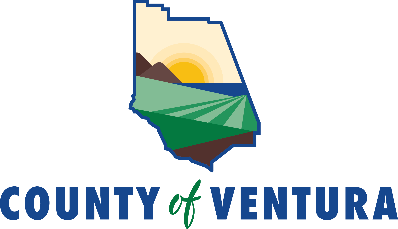                                                County of Ventura                                            I.T. Project Assessment Questionnaire                                              Form Revised March 13, 2023Agency/Department:Project Name:Project Manager:Project Sponsor:Project Manager Contact:Date:Risk DescriptionProbabilityImpactMitigating actionProject LeadsProject LeadsTitleNameProject SponsorProject ManagerVendor RepresentativeInternal Project TeamInternal Project TeamNumber of Staff:Vendor Project TeamVendor Project TeamNumber of Staff:Significant Project TaskPlannedCompletedNot ApplicableBy Whom(Internal Staff, IT Services, Vendor, etc.)Project Work Plan/ScheduleProject Scope DefinitionProject RequirementsSystem Build or Buy Analysis Standards AssessmentSoftware Procurement ListSoftware Development PlanHardware Procurement ListEquipment Site Preparation PlanEquipment Installation/Setup PlanSoftware Install/Implementation PlanHardware Maintenance PlanSoftware Maintenance PlanLicensing/Contract